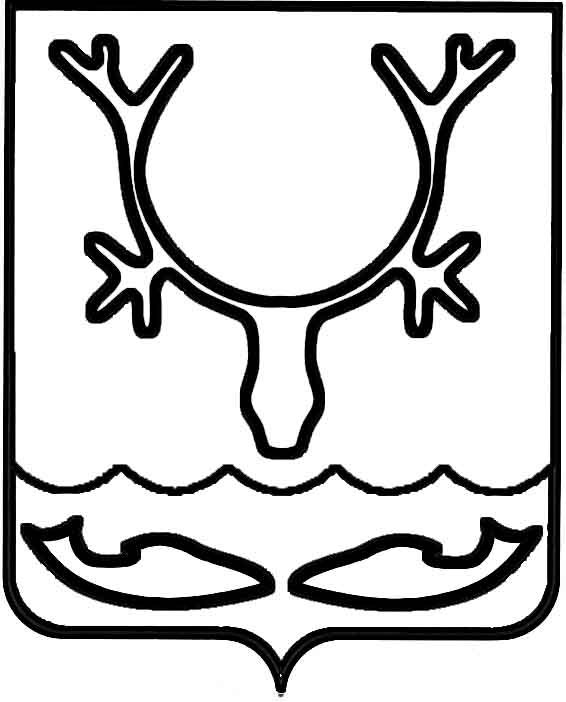 Администрация муниципального образования
"Городской округ "Город Нарьян-Мар"ПОСТАНОВЛЕНИЕО передаче выявленной бесхозяйной водопроводной сети в эксплуатацию Нарьян-Марскому МУ ПОК и ТСВ соответствии с Гражданским кодексом Российской Федерации, Федеральным законом от 06.10.2003 № 131-ФЗ "Об общих принципах организации местного самоуправления в Российской Федерации, пунктом 5 статьи 8 Федерального закона 
от 07.12.2011 № 416-ФЗ "О водоснабжении и водоотведении", на основании обращения Нарьян-Марского муниципального унитарного предприятия объединенных котельных и тепловых сетей от 19.01.2021 № 193 Администрация муниципального образования "Городской округ "Город Нарьян-Мар"П О С Т А Н О В Л Я Е Т:Администрации муниципального образования "Городской округ "Город 
Нарьян-Мар" передать Нарьян-Марскому муниципальному унитарному предприятию объединенных котельных и тепловых сетей по передаточному акту выявленную бесхозяйную водопроводную сеть (холодное водоснабжение) в металлопластиковом исполнении В1-32 мм длинной 10 метров от ВК 57Б до многоквартирного дома № 9А по ул. Рыбников в г. Нарьян-Маре.Нарьян-Марскому муниципальному унитарному предприятию объединенных котельных и тепловых сетей принять в эксплуатацию выявленную бесхозяйную водопроводную сеть и обеспечить надлежащее содержание 
и обслуживание. Опубликовать настоящее постановление в официальном бюллетене МО "Городской округ "Город Нарьян-Мар" "Наш город" и разместить на официальном сайте муниципального образования "Городской округ "Город Нарьян-Мар".20.01.2021№38Заместитель главы Администрации МО  "Городской округ "Город Нарьян-Мар" по взаимодействию с органами государственной власти и общественными организациямиД.В. Анохин